 , OWO, PROPOSED FORMAT FOR PRESENTATION OF CURRICULUM VITAE OF ACADEMIC STAFF SUBMITTED TO COMMITTEE OF DEANS FOR CONSIDERATION AND RECOMMENDATION TO A&PC, OWOCURRICULUM VITAEPERSONAL DATA:NAME: AYODEJI, Sesan PeterCOLLEGE: Engineering Technology	 DEPARTMENT: MechatronicsDEPARTMENT: Mechatronics EngineeringTELEPHONE NO: +2348036709782  E-MAIL ADDRESS: ayodejisesantut@gmail.com   DATE AND PLACE OF BIRTH: 4th March, 1972; Aramoko-Ekiti, Ekiti-West 					          Local Government Area, Ekiti StateNATIONALITY: NigerianMARITAL STATUS: MarriedNO OF CHILDREN AND THEIR AGES: Three (17, 15 and 10 years)NAME AND ADDRESS OF SPOUSE: AYODEJI, Oluwafumibi Ruth; Plot 31-						       32 Ifelodun Estate off Ilesa-Akure 						       Express way, Akure, Ondo State                         NAME AND ADDRESS OF NEXT OF KIN: AYODEJI, Oluwafumibi Ruth; Plot 31-						    32 Ifelodun Estate off Ilesa-Akure 							    Express way, Akure, Ondo State                         DATE OF FIRST APPOINTMENT: 1st November, 2021STATUS OF FIRST APPOINTMENT: ProfessorDATE OF CONFIRMATION OF APPOINTMENT: Not ApplicablePRESENT POSITION: Dean, College of Engineering and TechnologyDATE OF PRESENT POSITION: 4th November, 2021EDUCATIONAL BACKGROUND:EDUCATIONAL INSTITUTION ATTENDED WITH DATES:	  (a) Primary: A.U.D. Primary School, Oke-Oja Street, Aramoko-Ekiti, 1979 –1984                  	  (b) Secondary: Alamoye Comprehensive High School, Aramoko-Ekiti, 1984- 1990 	  (c) Tertiary:(i)    The Federal University of Technology, Akure. 2004 – 2009 (ii)   The Federal University of Technology, Akure. 2000 – 2003           (iii)  The Federal University of Technology, Akure. 1993 – 1999 ACADEMIC QUALIFICATIONS:Ph.D. Production Engineering, 2009M.Eng. Mechanical Engineering, 2003B.Eng. Mechanical Engineering, 1999Primary Six-Leaving Certificate, 1984West Africa School Certificates (WASC), 1990                                                           PROFESSIONAL QUALIFICATIONS:POST-DOCTORATE TRAINING: Industrial Engineering Department, Tshwane University of Technology, Pretoria, South Africa. Oct., 2012 – Sept., 2013.SCHOLASHIP DISTINCTION AND AWARD (With dates): Federal Government Scholarship Award 2001\2002.WORK EXPERIENCE WITH DATES:WORK EXPERIENCE IN THE UNIVERSITY SYSTEMDean, College of Engineering and Technology, Achievers University, Owo, Ondo State, Nigeria.4th November, 2021 - DateProfessor on Sabbatical, Biomedical and Mechatronics  Engineering Department, Achievers University, Owo, Ondo State, Nigeria, 1st November 2021-DateWORK EXPERIENCE OUTSIDE THE UNIVERSITY SYSTEMIndustrial attachment at International Poly Works Company Ltd Ipaja, Lagos. September, 1997-Feb., 1998. Organizing and Transport Secretary of Nigeria Christian Corpers’ Fellowship, Abia State Chapter youth corper (NYSC). March 1999 – Feb., 2000.Lecturer of Mechanics of Machines at HND level of FUTA Science Laboratory Training Scheme (2001-2006).Assistant Examiner for West African Examinations Council (WAEC) in Metal Work 2003 – Date.Part-Time Lecturer/ assistant Lecturer in Mechanical Engineering (UDSI) in the University Diploma in Science Programme of the Centre for Continuing Education of The Federal University of Technology Akure (2008-2012).WORK EXPERIENCE IN OTHER TERTIARY INSTITUTIONSGraduate Assistant, Mechanical/Production Engineering Department, The Federal University of Technology, Akure. September, 2000-October 2003. Assistant Lecturer Mechanical/Production Engineering Department, The Federal University of Technology, Akure. November, 2003-2007.Lecturer II, Mechanical/ Production Engineering Department The Federal University of Technology, Akure. February, 2007-Nov 2009.Lecturer I, Mechanical /Production Engineering Department, The Federal University of Technology, Akure. Nov., 2009 – Sep., 2013.Postdoctoral Fellow, Industrial Engineering Department, Tshwane University of Technology, Pretoria, South Africa. Oct., 2012 – Sept., 2013. Senior Lecturer , Mechanical /Production Engineering Department, The Federal University of Technology, Akure.  Oct., 2013 – 2016.Research and Innovation Associate Professor , Industrial Engineering Department, Tshwane University of Technology, Pretoria, South Africa. 14 April, 2014 – 31 March, 2019.CURRENT JOB DESCRIPTIONCourses Taught Students SupervisionNoneRESEARCH FOCUS /CURRENT RESEARCH ACTIVITIES:Development of process plant for the production of plantain flour. Development of kitchen cabinet for wheelchair bound personsDevelopment of process plant for the production of powder from vegetable extractsSmart System in Predictive Maintenance of a Production SystemDevelopment of a Combined Upper and Lower Limb Stroke Rehabilitation MachineADMINISTRATIVE AND MANAGEMENT EXPERIENCE:MEMBERSHIP OF PROFESSIONAL BODIES:Member, International Association of Engineers (IAENG-112160) 2011Council for the Regulation of Engineering in Nigeria (COREN-14,808) 2008Member, Nigerian Institution of Mechanical Engineers (MNIMech) 2007.Member, Nigerian Society of Engineers (MNSE-011194) 2006Member, Materials Society of Nigeria (MMSN) 2003Member, Nigerian Institution of Engineering Management (MNIEM-0205) 2001PUBLICATIONS: (In Ascending Order of Year of Publications)Thesis/Dissertation (Name, Year, Title and )Ayodeji, S.P. (2009).’Computer Aided Design and Development of Tricycle for Paraplegics using Anthropometric Parameters’ Unpublished Thesis, PhD, Mechanical Engineering Department, The Federal University of Technology, Akure, Ondo State. Ayodeji, S.P. (2003). “Development of a planetary mixer for small scale paint  Production Industry”. Unpublished Dissertation, M.Eng. Mechanical Engineering Department, The Federal University of Technology, Akure, Ondo State. Ayodeji, S.P. (1999). “Soya Bean Oil & Groundnut Oil as an alternative Cutting fluid to soluble oil for machining mild steel”. Unpublished Project Report, B.Eng,  Mechanical Engineering Department, The Federal University of Technology, Akure, Ondo State.2.		a.	Authored  Books			NoneEdited BooksBello, E. I., Akinola, A.O. and Ayodeji, S. P. (2006) (Editors), Basic Engineering Workshop Practice Manual. ISBN 978-047-951-1 Published by JoyBam Prints, Akure, Nigeria.Kareem, B.; Ayodeji, S. P.; Akinnuli, B. O.; Mogaji, P. B.; Oke, P. K. and Awopetu, O. O. (2010) (Editors), Manufacturing Processes, Vol. II: Cutting Production Methods.Contribution to BooksAyodeji, S. P. and Akinnuli, B.O. (2006), Benchwork and Fitting Practice. Contribution to a Book Publication of  Basic Engineering Workshop Practice Manual. ISBN 978-047-951-1 pages 49-75Ayodeji, S. P.; Kareem, B.; Oke, P. K.; Akinnuli, B. O.; Ijagbemi, C. O.; Ogedengbe, T. I.; Adeyeri, M. K.; Olabanji, O. M.; Ojo, O. O.; Abadariki, S. O.; Abban, S.; Fasan, J. O. and Adewole, K. A. (2012), Engineering Workshop Practice Manual. ISBN 978-31131-2-2 Published  by Besade Publishing Press Ondo, Nigeria.Ogedengbe, T. I.; Kareem, B.; Oke, P. K.; Ayodeji, S. P.;  Akinnuli, B. O.; Akinola, A. O.; Ojo, O. O.; Olusegun, O. and Abadariki, S. O. (2012): Engineering Drawing Manual, Vol.I, ISBN978-65245-3-1 Published by PM-Funky Venture, Akure, Nigeria*Adeyeri, M. K.; Ayodeji, S. P., Akinnuli, B. O., Farayibi, P. K., Ojo, O. O. and Adeleke, K. (2019): Development of SMEs coping model for operations advancement in manufacturing technology. In: Ram M., Davim J. (eds) Advanced Manufacturing Technology, Elsevier ISBN:078-08-102415-7.Published Journal ArticlesAdejuyigbe, S. B and Ayodeji, S. P. (2000): ‘Soya bean oil as an alternative to soluble oil in machining a Mild Steel Materials’. The Nigeria Journal of Pure and Applied Physics, 1: 18-24. [Nigeria] [40%]Adejuyigbe, S.B and Ayodeji, S.P (2000) – ‘Groundnut oil as an alternative for machining mild steel material’. Journal of Applied Sciences (JAS) [Nigeria] [40%] 3 (2): 848-863Ayodeji, S.P and Aderoba, A.A (2002) – ‘Development of a planetary mixer for small scale paint Production Industry’. Nigerian Journal of Industrial and Systems Studies, [Nigeria] [60%] 1(3):25-31.Fapetu, O.P and Ayodeji, S.P (2002) – ‘Development and performance evaluation of paper shredding machine’. Nigerian Journal of Industrial and Systems Studies, [Nigeria] [40%]. Paper No: 2002-122.Aderoba, A.A., Ogedengbe, T. I. and Ayodeji, S. P. (2004): ‘Development of Basic Machineries for small scale paint and Allied chemical Industries’ Nigerian Journal of Industrial and Systems Studies, [Nigeria] [20%] 3(1): 31-40.Kareem, B. and Ayodeji, S.P. (2005), ‘Development of A Manually Operated Paper Cutting Machine For A Small-Scale Paper Industry’ Nigerian Journal of Engineering Research and Development.Awopetu, O. O. and Ayodeji, S. P. (2008): Effect of Type of Workpiece Material on Chip Formation Process. AU Journal of Technology,11(3): 181-186. [Thailand] [40%]Bolaji, B.O; Adejuyigbe, S. B. and Ayodeji, S. P. (2008): Performance Evaluation of a Locally Developed Cassava Chipping Machine. South Africa Journal of Industrial Engineering,19(1): 169-178 ISSN 1012-277X  [South Africa] [20%]Ayodeji, S. P.; Adejuyigbe, S. B. and Abiola-Ogedengbe, A. K. (2008): Anthropometry Survey of Nigerian Paraplegics. Journal of the University of Science and Technology (JUST), 28(3): 70-81. ISSN 0855-0395 [Ghana] [50%]Ayodeji, S. P. and Adejuyigbe, S.B.; (2008): Development of CAD for Design of Wheelchair for Nigerian Paraplegics. Journal of the University of Science and Technology (JUST), vol. 28(3): 70-81, ISSN 0855-0395 [Ghana] [60%]Kareem, B.; Adejuyigbe, S. B. and Ayodeji, S. P. (2009): Assessment of the Material Development in Peugeot Model Cars. International Journal of Engineering, vol. 3(2): 219-227. [India ] [20%]Adeyeri, M. K.; Ayodeji, S. P.; Emovon, I.; Adesina, F. and Oguntuyi, V. F. (2011): ‘Computer Aided Design of Dash pot for 0.04-2ton Vibrating Machines, Journal of Emerging Trends in Engineering and Applied Sciences (JETEAS), vol.  2 (5): 821-825. ISSN 2141-7016 [ UK] [10%]Ayodeji, S. P. and Abioye, T. E. (2011):  ‘Development and Performance Evaluation of a Poundo Yam Parboiling Machine, Botswana Journal of Technology, vol. 19(2):  104-109. ISSN 1019-1593[Botwana] [60%]Ayodeji, S. P., Olabanji, O. M.  and Adeyeri, M. K. (2012): Design of a Process Plant for the Production of Poundo Yam , International Journal of Engineering (IJE),vol. 6 (1):10-24. ISSN: 1985-2312 [Malaysia] [50%]Adeyeri, M. K.; Adeyemi, M. B.; Ogundare, D. A. and Ayodeji, S. P. (2012): ‘Computer Aided Design of Clutches.  Federal University of Technology Akure  Journal of Engineering and Engineering Technology  (FUTAJEET), 7(1): 123-132.ISSN: 1598-0271 [Nigeria] [20%]Ayodeji, S. P. (2012): Anthropometry Survey of Nigerian Infants. Federal University of Technology Akure Journal of Engineering and Engineering Technology (FUTAJEET), 7(1):10-22. ISSN: 1598-0271 [Nigeria] [100%]Akinnuli, B. O. and Ayodeji, S. P. (2012): Development and performance evaluation of multi-purpose motorized water based chemical sprayer. Federal University of Technology Akure Journal of Engineering and Engineering Technology (FUTAJEET), 7(1):108-116. ISSN 1598-0271 [Nigeria] [40%]Ayodeji, S. P. and Adeyeri, M. K. (2013): ‘Development and Performance Evaluation of a Leg and Arm Exercise Machine’ Canadian Journal on Computing in Mathematics, Natural Sciences, Engineering and Medicine, 4 (2): 146-152 [Canada] [60%]Ayodeji, S. P. and Adeyeri, M. K. (2013): ‘Development of a Push Crank Mechanism Off-Road Wheel Chair’ Canadian Journal on Computing in Mathematics, Natural Sciences, Engineering and Medicine, 4 (2): 153-160 [Canada] [60%]Ayodeji, S. P.  and Idada, O. R. (2013): Assessment of Post Ergonomic Effects of Lifting Tasks Performed in Block Moulding Industries in Akure, Nigeria. International Journal of Ergonomics (IJEG), 3 (2): 33-41. ISSN: 2180-2149 [Malaysaia] [60%]Matsebe, O.; Mpofu, K.; Marumo, R. and Ayodeji, S. P. (2013): ‘Corner Features Extraction: Part of Simultaneous Localisation and Mapping for an Autonomous Underwater Vehicle’, BIE Journal of Engineering & Applied Sciences,4(1): 51-60. [Botswana] [20%]Adeyeri, M. K. and Ayodeji, S. P. (2013): Design of Limits and Fits in Mating Parts Using Visual Basic 6.0. International Journal of Research in Mechanical Engineering,1(2): 51-59  [Thailand] [40%]Ayodeji, S. P.; Akinnuli, B. O. and Olabanji, M. O. (2014): ‘Development of Yam Peeling and Slicing Machine for a Yam Processing Plant’. Journal of Machinery Manufacturing and Automation, 3(4):74-83. ISSN: 2307-9088 [China] [50%]Yakubu, A. M.; Ayodeji, S. P.; Adetunji, A. R. and  Oduola, M. O. (2014): Comparing the Performance Evaluation of an adaptive Left Throttling Pedal for V-Boot Wagon 230 for Right Leg Paraplegic Patient with Existing Model Using R’Console. International Journal of Science and Research,3(9):1647-1650. ISSN: 2319-7064 [India] [20%]Akinnuli, B. O.; Ayodeji, S. P. and Omeiza,  A. J. (2014): Computer Aided Design for Cocoa Beans Processing Yeild Prediction. International Journal of Applied Science and Technology, 4(5): 82-87. ISSN: 2221-0997 [USA] [30%]Akinnuli, B. O.; Ayodeji, S. P.; Fasan, J. O. and Abadariki, S. O (2014): Design, Fabrication and Performance Evaluation of a Reciprocating Cocoa Pod Breaking Machine. FUTA Journal of Engineering and Engineering Technology, FUTAJEET, 8 (1): 30-34. ISSN: 1598-0271 [Nigeria] [20%]Ayodeji, S. P.; Olabanji, O. M. and Akinnuli, B. O. (2014): Development and Performance Evaluation of a Sieving Machine for Poundo Yam Process Plant Journal of Emerging Trends in Engineering and Applied Sciences (JETEAS), 5(4): 229-236. ISSN: 2141-7016 [UK] [50%]Ayodeji, S. P.; Mpofu, K.; Matsebe, O. and Olabanji, O. M. (2015): ‘A Control System  for Poundo Yam Flour Processing Plant’, African  Journal of  Science Technology, Innovation & Development- Taylor & Francis, 7(3):192-200, DOI:10.1080/20421338.2015.1040285 [South Africa] [40%]Ayodeji, S. P.; Yakubu, A. M., and Fasan, J. O. (2015): Design and Fabrication of an Adaptive Left Throttling Pedal For V-Boot Wagon 230 For Right Paraplegic Patient. International Journal of Scientific Engineering Research, 6(2): 81-88. [UK] [50%]Ayodeji, S. P.; Idada, O. R. and Akinnuli, B. O. (2015): Ergonomic Evaluation of Post Biomechanical Effects of Lifting Maximum Loads using Male Subjects. British Journal of Applied Science and Technology, 7(3): 296-301. ISSN: 2231-0843 [UK] [50%]Ayodeji, S. P.; Adeyeri, M. K. and Omoniyi, O. (2015): Evaluation of Nigerian Hospital Meal Carts. Journal of Industrial Engineering. Springer Beerlin Heidelberg,11: 367-374. [Germany] [50%]Ikome, J. M.; Ayodeji, S. P. and Kanakana, M. G. (2015): The Effect of Unforeseen Disruption on Different Types of Manufacturing Industry-layout. Applied Mechanics and Materials, 789-790: 1287-1295 [Switzerland] [30%]Ikome, J. M.; Kanakana, M. G. and  Ayodeji, S. P. (2015):  The deterioration of production schedules during unforeseen disruptions, African Journal of Science,      Technology, Innovation and Development, Taylor & Francis, 7(6): 480-484. ISSN 2042-1346 [South Africa] [20%]Matsebe, O.; Mpofu, K.; Agee, J. T.; Ayodeji, S. P. (2015): ‘Corner Features Extraction: Underwater SLAM in Structured Environments’ Emerald: Journal of Engineering, Design and Technology, vol. 13 (4): 556 – 569. http://dx.DOI.org/10.1108/JEDT-04-2013-0025 [UK] [20%]Ayodeji, S. P.; Lawal, A. and Akinnuli, B. O. (2016): Modification of Clutch and Gearing Systems of A Developed Tricycle For Paraplegics. Achievers Journal of Scientific Research, vol. 1(1): 32-41. www.achievers journal.org  [Nigeria] [50%]Ikome, J.; Ayodeji, S. P. and Kanakana, M. G. (2016): Minimizing Instability on Manufacturing Systems after Random Disruption. African Journal of Science, Technology, Innovation and Development. Taylor & Francis vol. 8(2): http://dx.doi.org/10.1080/20421338.2016.1147198. [South Africa] [30%]	Ayodeji, S. P. (2016): Conceptual Design of a Process Plant for Production of Plantain Flour, Cogent Engineering, Taylor & Francis, vol. 3: 1191743(1-16) http://dx.doi.org/10.1080/23311916.2016.1191743 [UK]  [100%]Ayodeji, S. P.; Ajamu, T. A.; Akinnuli, B. O. and Aderoba, O. A. (2017): Development and   Performance Evaluation of an Effective Dryer for Poundo Yam Flour Processing Plant, Cogent Engineering, Taylor & Francis, vol. 4:1293481(1-9). http://dx.doi.org/10.1080/23311916.2017.1293481 [UK] [40%]Ayodeji, S. P.; Adeyeri, M. K. and Ogunsua, A. (2017): Development of Dynamic Layout Model for Poundo Yam Flour Processing Plant, Cogent Engineering, Taylor & Francis, vol. 4: 1336872(1-13). http://dx.doi.org/10.1080/23311916.2017.1336872  [UK] [50%]Mogaji, P. B.; Ayodeji, S. P.; Olatise, A. D. and Oladele, I. O. (2017): Investigation of the Properties and production of Sawdust Ceiling Tile Using Polystyrene as Binder. African Journal of Science, Technology, Innovation and Development. Taylor & Francis, vol. 9(6):655-659. ISSN: 2042-1346. http://dx.doi.org/10.1080/20421338.2017.1352158.[South Africa] [20%]Ayodeji, S. P. Adeyeri, M. K. and Oni, O. O. (2017): Conceptual Design of Battery Powered Vehicle for Children Amusement Park using Nigerian Anthropometry Parameters FUTA Journal of Engineering and Engineering Technology (FUTAJEET), 11(2):73-80. [Nigeria][ 50% ]Afolami, K. A.; Ayodeji, S. P. and  Akinnuli, B. O. (2017):  Development and Performance Evaluation of a Yam Washing Machine for Poundo Yam Flour Processing Plant, International Journal of Sciences: Basic and Applied Research (IJSBAR), vol. 36(1):118-129. [Jordan][30%]Akinnuli, B. O.; Dahunsi, O. A.; Ayodeji, S. P. and Bodunde, O. P. (2017):   Investigation and validation of consumer device accelerometers for the assessment of whole-body vibration Cogent Engineering, Taylor & Francis vol. 4: 1398703 (1-11):https://doi.org/10.1080/23311916.2017.1398703 [UK][20%]Makinde, O. A; Mpofu, K.; Ramatsetse, B. I.; Adeyeri, M. K. and Ayodeji, S. P. (2018): A maintenance system model for optimal reconfigurable vibrating screen management. Journal of Industrial Engineering International, Springer; DOI 10.1007/s40092-017-0241-7 [Germany][10%]Akinnuli, B. O.; Ayodeji, S. P. and Ojo, O. O. (2018): Reclamation of  Base Oil from Oil Wells Drill Cuttings and its Disposal Ecological Hazard Control , ACTA Technica Corviniensis – Bulletin of Engineering, University POLITEHNICA Timisoara, ROMANIA. http://acta.fih.upt.ro 11(2): 103-108. [Romania] [30%]Akinnuli, B. O.; Dahunsi, O. A.; Ayodeji, S. P., and Bodunde, O. P. (2018): Whole-Body Vibration Exposure on Earthmoving Equipment Operators in Construction Industries. Cogent Engineering, Taylor & Francis, 5: 1507266(1-14). https://doi.org/10.1080/23311916.2018.1507266 [UK][20%]Akinnuli, B. O.; Ayodeji, S. P. and Adeyeri, M. K. (2018): A Web Based Program for Air Pollution Control and Health Risk Assessment, Transylvanian Review, 26(28): 7569-7574. [Romania][30%]Akinnuli, B. O.; Ayodeji, S. P. and Adeyeri, M. K. (2018): Cocoa Butter and Cake Yield Prediction for Production Planning in Cocoa Processing Industry, Transylvanian Review Journal, 26(28): 7559-7566.  [Romania] [30%]Ayodeji, S. P. (2018): Development of an Improved Automated Page Turning Machine, Journal of Sustainable Technology, 9(1): 61-70. [Nigeria][100%]Ayodeji, S. P. (2019): Design of an Automated Over-Bed Hospital Meal Cart for Public Hospitals, FUOYE Journal of Engineering and Technology, 4(1). [Nigeria] [100%] Bodunde, O. P.; Akinnuli, B. O.; Dahunsi, O. A.; Ayodeji, S. P. And Ikumapayi, O (2019): Occupational Effects of Whole-body Vibration and Recovery Strategy among Earthmoving Equipment Operators (United States of America (USA), 10% Contribution)Olutomilola, E. O., Ayodeji, S. P. and Adeyeri, M. K. (2020), Finite Element Analysis of a Washing and Preheating Unit Designed for Plantain Flour Process Plant, International Journal of Engineering Technologies-IJET, vol.5 (4): 117-127Adeyeri, M. K. Ayodeji, S. P., Olutomilola, E.O. and Bako, J. O. (2020), Design of a Screw Conveyor for Transporting and Cooling Plantain Flour in a Process Plant, Jordan Journal of Mechanical and Industrial Engineering.vol.14 (4): 425-436Olutomilola, E. O., Ayodeji, S. P. and Adeyeri, M. K. (2020), Design and Structural Analysis of a Particulating Machine for Plantain Flour Process Plant, ARPN Journal of Engineering and Applied Sciences. 15(17): 1816-1824Mogaji, P. B., Ayodeji, S. P. Sobowale, A. A. and Olaiya, N. G. (2020): Development and Performance Evaluation of a Reconfigurable Platform for A Microsatellite Production, Assumption University-eJournal of Interdisciplinary Research (AU-eJIR), 5(1):21-32 Adeyeri, M. K.; Ayodeji, S. P. and Adeleye. A. (2021): Modelling of Facility Layout Improvement and Breakeven Point Forecast for Plantain Flour Production 54)	, International Journal of Integrated Engineering,13(1):1-6 [Malaysia] [30%].Abioye, T. E., Zuhailawati, H., Anasyida, A. S., Ayodeji, S. P. and Oke, P. K. (2021): Effects of particulate reinforcements on the hardness, impact and tensile strengths of AA 6061-T6 friction stir weldments, Proceedings of the Institution of Mechanical Engineers Part L. Journal of Materials: Design and Applications, 235(6):1500-1506. https://DOI: 10.1177/1464420721995544. Olutomilola, E. O., Ayodeji, S. P. and Adeyeri, M. K., (2021): Design and Finite Element Analysis of a Flour Packaging Machine for Plantain Process Plant, Mindanao Journal of Science and Technology, 19(1):269-292 [Philippine] [30%]4.	Author(s), Year, Title, Journal Title, Volume/Number, Pages5.	Manuscript Accepted for Publication in JournalsAdeyeri, M. K.; Ayodeji, S. P. and Adeleye, T. A. (2019): Comparative Analysis of Static and Dynamic Facility Layouts Using the Modelling of Plantain Flour as a Case Study, Engineering Science and Technology, International Journal (JESTECH), [Netherland][30%].  Ayodeji, S. P.; Olutomilola, E. O.; Fagbemi, T. N.; Adeyeri, M. K. and Mogaji, P. B. (2019): Design of a Machine for Washing and Pre-Drying in a Plantain Processing Plant, International Journal of Engineering Technologies (IJET) [Turkey][40%] Mogaji, P. B.; Ayodeji, S. P. and Shobowale, A. (2019): Design and Fabrication of an Adaptable Platform for a Microsatellite Production Using Available Materials. Assumption University (AU) Journal [Thiland] [30%] Ayodeji, S. P.; Adeyeri, M. K.; Ojo, O. O. and Oyegunwa, O. A. (2020), Design and Simulation of a battery powered vehicle for the aged hemiplegia using anthropometric parameters. International Journal of Integrated Engineering, [Malaysia] Olutomilola, E.O., Ayodeji, S. P. and Adeyeri, M. K., Fagbemi, T. N. and Mogaji, P. B. (2020), A Rotary Dryer for Plantain Flour Process Plant, Jordan Journal of Mechanical and Industrial Engineering	Olutomilola, E.O., Ayodeji, S. P. and Adeyeri, M. K., Fagbemi, T. N. and Mogaji, P. B. (2020), Development and Performance Evaluation of a Pulverizer for Plantain Flour Process Plant, Jordan Journal of Mechanical and Industrial EngineeringConference Proceedings/Abstracts of PapersKareem, B.;  Oke, P. K. ; Awopetu, O. O. ; Akinnuli, B. O. ; Ayodeji, S.P.; Mogaji, P. B. and Idris, M. O. (2010): ‘Development of a Motorized ‘Gari’ Frying Machine’ Third International Conference on Engineering Research and Development: Innovations (ICER&D 2010), Faculty of Engineering, University of Benin, Benin City, Nigeria. A. O. A. Ibhadode et al. (eds), Pp. 1326-1331. [Nigeria] [10%]. Kareem, B.; Awopetu, O.  O.; Oke, P. K.; Akinnuli, B. O., Ayodeji, S. P.; and Mogaji, P. B. (2010) An Assessment of Machine Tools Utilization Effectiveness in the Developing Economy’. Journal of Lecture Notes in Engineering and Computer Science (WCE 2010), S. I. Ao et al. (eds), vol. III: 2413-2417. ISSN: 2078-0966 [UK] [10%]Kareem, B.; Awopetu, O.  O.; Oke, P. K.; Akinnuli, B. O., Ayodeji, S. P.; and Mogaji, P. B. (2010) ‘Modelling Demand and Supply of Cocoa Produce in Nigeria Using Regression Method’ Journal of Lecture Notes in Engineering and Computer Science (WCE 2010), S. I. Ao et al. (eds),Vol. III: 2303-2305. ISSN 2078-0966 [UK][10%] Adeyeri, M. K. Kareem, B. Ayodeji, S. P. and Emovon, I. (2011): ‘Dynamic Maintenance Strategy: the Panacea to Materials Wastage from Machinery’. Journal of Lecture Notes in Engineering and Computer Science (WCE 2011), S. I. Ao et al. (eds),Vol. I: 691-695. ISSN: 2078-0966 [UK] [20%]Ayodeji, S. P. and Adeyeri, M. K. (2011):’ Computer Aided Assembly Animation of a Tricycle for Paraplegics’. Journal of Lecture Notes in Engineering and Computer Science (WCE 2011), S. I. Ao et al. (eds),Vol. II: 1282-1287.ISSN 2078-0966 [UK] [60%]Ayodeji, S. P.; Abioye, T. E. and Olanrewaju S.O. (2011): ‘Investigation of Surface Hardness of Steels in Cyanide Salt Bath Heat Treatment Process’. Journal of Lecture Notes in Engineering and Computer Science (IMECS 2011), S. I. Ao et al. (eds), Vol. II: 1244-1247. ISSN 2078-0966 [Hong Kong] [50%]Matsebatlela, M.G.; Mpofu, K.; Ayodeji, S. P. (2013): Optimisation of Welding Wire Supply and Demand. SAIIE 25 Southern African Institute of Industrial Engineering 2013, 09 July 2013, Stellenbosch, South Africa. C. Schutte et al. (eds) pp754-1 – 754-11 [South Africa] [30%]Adeyeri, M. K.; Ayodeji, S. P.; Borode, A. O. and Mpofu, K.  (2014):  Animated Simulation of Pilot Soya Beans Oil Production Process Plant. Proceedings of the IASTED International Conference on Modelling and Simulation. Gaborone, Botswana. 1 – 3rd September, 2014. DOI:10.2316/P.2014.813-026. G. Nmopelwa, et al. (eds) pp 161-168 [Botswana] [20%]Ikome, J. M.; Kanakana, G. and Ayodeji, S. P. (2015): The Deteriorations of Productivity Output During Unforeseen Disruption, 2015 SCIEI Singapore Conferences Progam (PICMET, 2015) May 20-22, 2015. Alice Wu (ed). Pp 23-28 [Singapore] [30%]Ikome, J. M.; Ayodeji, S. P. and Kanakana G. (2015): The Effects of Disruption on Different Types of Tile Manufacturing Industry-Layouts: An Empirical Investigation on Tile Manufacturing Industry, Portland International Centre for Management of Engineering and Technology (PICMET 2015) August 3-6, 2015,  Dundar F. Kocaoglu (ed) Pp 1929-1936 [Portland][30%]Ayodeji S. P.; Kanakana, M. G. and Adeyeri, M. K. (2015): Modification and Performance Evaluation of Height Adjustable Paraplegic Wheel Chair. Proceedings of the Industrial Engineering and Operations Management (IEOM) International Conference. Dubai, UAE. 3 – 5 March, 2015. Publisher: IEEE. DOI: 10.1109/IEOM.2015.7093723. Ali, A. (ed). pp 912-925[UAE] [50%]Ayodeji, S. P.; Adeyeri, M. K. and Olasanoye, O. S. (2016): Conceptual Design of 4DOF Robotic Arm for an Automated Roselle Tea Process Plant. Proceedings of  the 2016 Annual Conference of  School of Engineering and Engineering Technology (SEET),  Federal University of  Technology ,Akure, Nigeria, 16-18 August, 2016, Oguntunde, P.G. and Ayodeji, S. P. (eds), pp. 209-220. [Nigeria][50%]Adeyeri, M. K.; Ayodeji, S. P. and Oluwatuyi, O. I. (2016): Conceptual Design of In-Vessel Composting Machine for Poultry Dungs. Proceedings of  the 2016 Annual Conference of  School of Engineering and Engineering Technology (SEET),  Federal University of  Technology ,Akure, Nigeria, 16-18 August, 2016. Oguntunde, P.G. and Ayodeji, S. P. (eds), pp. 454-460. [Nigeria][30%]Olutomilola, E. O.; Ayodeji, S. P.; Fagbemi, T. N.; Mogaji, P. B. and Adeyeri, M. K. (2016): Conceptual Design of Dryer for Plantain Flour Process Plant. Proceedings of  the 2016 Annual Conference of  School of Engineering and Engineering Technology (SEET),  Federal University of  Technology Akure, Nigeria, 16-18 August, 2016. Oguntunde, P.G. and Ayodeji, S. P. (eds), pp. 221-228. [Nigeria][20%]Ayodeji, S. P.; Adeyeri, M. K.; Yakubu, A. M. and Ojo, O.O (2017) Design of a Control System for an Automated Roselle Tea Processing plant. The Control Conference Africa (CCA) 2017, Johannesburg, 7th-8th December, 2017. Johan Derik Le Roux (ed), vol.50(2): pp. 251 – 252. [South Africa][40%]Adeyeri, M. K.; Ayodeji, S. P. and Olasanoye, O. (2017): Modelling and Simulation of 4 DOF Robotic Arm for an Automated Roselle Tea Processing Plant Using Solidwoks and Matlab Simulik, The Control Conference Africa (CCA) 2017, Johannesburg, 7th-8th December, 2017. Johan Derik Le Roux (ed), vol. 50(2): pp. 249 – 250. [South Africa][30%]Adeyeri, M. K.; Ayodeji, S. P.; Ojo, O. T. and Sadiq, S. S. (2018): Design of a Pulverizing and Packaging Machine for Vegetable Powder Production, Proceedings of the International Conference on Industrial Engineering and Operations Management Pretoria / Johannesburg, South Africa, October 29 – November 1, 2018. Ali, A. (ed). pp 1336-1347. ISSN: 216-9-8767 [South Africa] [20%]Ayodeji, S. P.; Adeyeri, M. K.; Ojo, O. T. and Lasisi, G. T. (2018): Development of Drying Machine for Vegetable Extracts, Proceedings of the International Conference on Industrial Engineering and Operations Management Pretoria / Johannesburg, South Africa, October 29 – November 1, 2018. Ali, A. (ed). pp 1348-1356. .  ISSN: 216-9-8767 [South Africa] [40%]Manuscripts Accepted for Publication in Referred Conference ProceedingsAdeyeri, M. K.; Ayodeji, S. P. and Adeleye, T. A. (2019): Comparative Analysis of Static and Dynamic Facility Layouts Using the Modelling of Plantain Flour as a Case Study, Engineering Science and Technology, International Journal (JESTECH), [Netherland][30%].  Ayodeji, S. P.; Olutomilola, E. O.; Fagbemi, T. N.; Adeyeri, M. K. and Mogaji, P. B. (2019): Design of a Machine for Washing and Pre-Drying in a Plantain Processing Plant, International Journal of Engineering Technologies (IJET) [Turkey][40%]Mogaji, P. B.; Ayodeji, S. P. and Shobowale, A. (2019): Design and Fabrication of an Adaptable Platform for a Microsatellite Production Using Available Materials. Assumption University (AU) Journal [Thiland] [30%] Ayodeji, S. P.; Adeyeri, M. K.; Ojo, O. O. and Oyegunwa, O. A. (2020), Design and Simulation of a battery powered vehicle for the aged hemiplegia using anthropometric parameters. International Journal of Integrated Engineering, [Malaysia] Olutomilola, E.O., Ayodeji, S. P. and Adeyeri, M. K., Fagbemi, T. N. and Mogaji, P. B. (2020), A Rotary Dryer for Plantain Flour Process Plant, Jordan Journal of Mechanical and Industrial EngineeringOlutomilola, E.O., Ayodeji, S. P. and Adeyeri, M. K., Fagbemi, T. N. and Mogaji, P. B. (2020), Development and Performance Evaluation of a Pulverizer for Plantain Flour Process Plant, Jordan Journal of Mechanical and Industrial EngineeringTechnical ReportsManuscript(s) in PreparationPATENT/DESIGN:Ayodeji, S. P., Adeleke, K. M. and Adeyeri, M. K. (2019): Development of Form-Fill Sealing Machine for Packaging Particulates, National Office for Technology Acquisition and Promotion (NOTAP), Abuja, Nigeria. [Nigeria] [100%]PROFESSIONAL ACCOMPLISHMENT(S):FUTA Centre for Research and Development Award of Excellence in recognition of his contribution to the advancement of research and development in FUTA with respect to the patent of his product titled: Development of Form-fill Sealing Machine for Packaging Particulates, 8th November, 2021Letter of commendation for tireless efforts and the major role played in positive transformation witnessed in the School of Postgraduate Studies, FUTA and for selfless service rendered as Sub-Dean (PGD) between 19th August, 2015 and 22nd October, 2017.Faculty Research Day best Oral Presenter- Staff member for the year 2013 at the Faculty Research Day of Faculty of Engineering and the Built Environment, Tshwane University of Technology, Pretoria, South Africa, 13th September, 2013. Letter of commendation on the one year postdoctoral fellowship for outstanding performance, mentorship and assistance rendered to the department by the Department of Industrial Engineering, Tshwane University of Technology, Pretoria, South AfricaFUTA Hall of Fame Award for Excellence 2012 for outstanding achievement and being a worthy ambassador of FUTA.Letter of Commendation and Appreciation on Dedication and Perseverance and for being a Good Ambassador of The Federal University of Technology, Akure during the NNPC Special Intervention on Science and Technology Education Training Programme at Auchi Polytechnic, Edo State, 2008. Federal Government Scholarship Award 2001\2002.Nigeria Christian Corpers’ Fellowship, Abia State Chapter, Certificate of Honor being a Faithful Member for the1998/1999 NYSC Year. February 2000.Nigeria Christian Corpers’ Fellowship, Abia State Chapter, Certificate of Appreciation for Support and Labor of Love during the 1998/1999 NYSC Year being  the Organizing and Transport Secretary.  February 2000.The Best Student in Theory, Shallom Mission Bible College 1998 set. July 1998.Ministerial Certificate of Shallom Mission Bible College, Akure. July 1998.Pastoral Certificate of Ordination of Shallom Mission Bible College. July 1998.CONFERENCES AND WORKSHOPS ATTENDED AND PAPERS PRESENTED:International Conference on Science and Technology Organized by The Federal University of Technology, Akure Nigeria.Theme: Science and Technology for Self Reliance: Challenges for Developing Countries.Venue: The Federal University of Technology, Akure, Ondo State, Nigeria.		      Date: August 14 – August 19, 2005Paper Presented: Ergonomics Evaluation of Mechanical Facilities Available for the Paraplegics in Nigeria.ii)	Training on Skill ‘G’ Technical and Vocational Training Equipment organized by Skill ‘G’ Nigeria Limited under the auspices of Nigeria University Commission (NUC). Sponsored by Nigeria National Petroleum Corporation (NNPC)Theme: NNPC Special Intervention Project on Science and Technology Education for Nine Niger Delta states and Twenty four Federal Universities.Venue: Auchi Polytechnic, Auchi, Edo state, Nigeria.Date: February, 10-February 17, 2008.(iii)	Second International Conference on Engineering Research and Development: Innovations (ICER&D 2008), Faculty of Engineering,University of Benin, Benin City, Nigeria.Theme: Engineering Research and Development: Innovations (ICER&D 2008),		Venue: Faculty of Engineering, University of Benin, Benin City, Nigeria.		Date: April 15- April 17, 2008.		Paper Presented:Development of Auxiliary Equipment for Improved Reliability of Tyre RemovalSurvey of the Development in Automotive Materials: Peugot Model as a case Study(iv)	The World Congress on Engineering 2010 Organized by International Association of Engineers		Venue: Imperial College London, London, U. K.		Date: 30 June – 2 July, 2010		Paper Presented:Modelling Demand and Supply of Cocoa Produce in Nigeria UsingRegression Methodii.	An Assessment of Machine Tools Utilization Effectiveness in the Developing Economy (v)	Third International Conference on Engineering Research and Development: Innovations (ICER&D 2010), Faculty of Engineering,University of Benin, Benin City, Nigeria.Theme: Engineering Research and Development: Innovations (ICER&D 2010),		Venue: Faculty of Engineering, University of Benin, Benin City, Nigeria.		Date: September 7- September 9, 2010.		Paper Presented:Computer Aided Design of Dash pot for 0.04-2ton Vibrating Machine;Computer Aided Design of Clutches; and Development of a Motorized ‘Gari’ Frying Machine.(vi)  	The International Multi-Conference of Engineers and ComputerScientists 2011 (IMECS 2011), Hong Kong, Date: 16-18 March, 2011. Paper Presented: ‘Investigation of Surface Hardness of Steels in Cyanide Salt Bath Heat Treatment Process’ (vii)	The 5th International Conference on Appropriate Technology (5th ICAT), November 20-24, 2012, Saint George Hotel and Convention Centre, Pretoria South Africa(viii)	The 5th Robotics and Mechatronics Conference of South Africa 2012 (RobMech 2012) CSIR International Conference Centre in Pretoria South Africa Date: 26th-27th November, 2012.(ix)	SAIIE 25 Southern African Institute of Industrial Engineering 2013, 09 July 2013,Stellenbosch, South Africa.(x)	Faculty Research Day 2013, Faculty of Engineering and the Built Environment, Tshwane University of Technology, Pretoria, South Africa, 13th September, 2013.(xi)	Annual Conference of  School of Engineering and Engineering Technology (SEET 2016),  Federal University of  Technology Akure, Nigeria, 16-18 August, 2016(xii)	Engineering Assembly 2017, August 7th - 9th, 2017, International Conference Centre, Abuja, Nigeria(xiii)	Annual Conference of  School of Engineering and Engineering Technology (SEET 2017),  Federal University of  Technology Akure, Nigeria, 11-13 July, 2017.(xiv)	Annual Conference of  School of Engineering and Engineering Technology (SEET 2018),  Federal University of  Technology Akure, Nigeria, 17-19 July, 2018(xv)	2018 FUTA USAID-PEER Workshop on Transmission Grid Expansion: The Way Forward for Stability of Power Supply in Nigeria, Federal University of Technology Akure, Nigeria, 20th -21st August, 2018.(xvi)	OthersEXTRA CURRICULAR ACTIVITIES:AcademicRegistration officer for 400Level 2001/2002 – 2007/2008 SessionRegistration officer for 400Level 2009/2010 – 2012/2013 SessionStudent Work Experience Programme Departmental Representative 2000/2001 SessionDepartmental Treasurer 2000/2001 Session.Departmental Assistant Examination Officer 2004/2005 – 2006/2007 SessionDepartmental Staff Welfare Officer and member SEET welfare committee 2003/2004-2008/2009 SessionMember, Publicity Sub-committee on School of Engineering Endowment Fund 2007/2008 SessionDepartmental Examination Officer and member SEET Examination and Result Committee 2006/2007 – 2008/2009 session.Part-Time Lecturer/ assistant Lecturer in Mechanical Engineering (UDSI) in the University Diploma in Science Programme of the Centre for Continuing Education of The Federal University of Technology Akure (2008-2010).Departmental Postgraduate Coordinator and member Postgraduate Advisory Committee of SEET 2009/2010 –2010/2011, 2013/2014 – 2014/2015 Session. Departmental Representative on University Postgraduate Board and member Exams and Record Sub-committee of University Postgraduate Board 2009/2010 – 2010/2011 Session.Member, Departmental Committee on Curriculum Development 2009/2010 – 2014/2015 Session.Chairman, Departmental Committee on Students Industrial Training Committee and member, SEET Students Industrial Training Committee 2010/2011 – 2011-2012 Session.Member, SEET Sanitation Committee 2010/2011 – 2012/2013 Session.Member, Departmental Committee on Innovation/ Technology 2010/2011 – 2013/2014 Session.Member, Departmental Board of Postgraduate Studies 2009/2010.Member, SEET Guinness Donated Equipment Installation Committee 2010/2011 sessionMember, Departmental DTLC Committee 2010/2011 – 2013/2014 Session.Chairman, Departmental Committee on Quality Assurance and member, SEET Quality Assurance Committee 2010/2011 - 2013/2014 Session.Member, Departmental NUC/COREN Accreditation Committee 2010/2011 – 2013/2014 SessionMember, Departmental Exams/ Record/ Time Table Committee 2010/2011 – 2013/2014 Session Member, Departmental Collaboration and Linkage Committee 2010/2011 – 2013/2014 SessionMember, SEET Research Focus Committee 2009/2010 sessionChairman, Departmental Ad-Hoc Committee on Laboratory Manuals Development 2010/2011 Session.Chairman, Departmental Student Welfare Committee 2010/2011 SessionChairman, Departmental Excess Work Load / Full Time Equivalent (FTE) Committee 2010/2011 SessionChairman, SEET Committee on Students Industrial Training 2011/2012 –2012/2013 Session.Member, SEET Research and Publication committee 2013/2014 – 2018Member, University Committee on Master Plan for the Permanent Site 2015 – 2017Sub-Dean PGD, School of Postgraduate Studies 2015- 2017 Acting Head of Department, Industrial and Production Engineering, 2017- DateMember, Local Organising Committee for the 2017 proposed FUTA International Conference, 2016 – 2017Member, FUTA Facilities Maintenance Committee, 2016 - DateMember, FUTA Task force on Supervision of Capital Projects, 2016 - DateMember, University Ceremonials Committee, 2016 - 2018Member, University Examinations Misconduct Panel, 2016 - DateMember, University Senate, 2016 – DateMember, Business Committee of University Senate, 2016 – 2018Member, Task Force on FUTA Business Development Centre,  2016 – DateChairman, SEET Research and Publication committee 2018 – DateEditor-in-Chief, Federal University of Technology, Akure Journal of Engineering and Engineering Technology (FUTAJEET) 2018 - Date Member, Planning Committee for Dr. D. K. Olukoya FUTA crusade, 2018.Chairman, Committee on ways of enhancing fast processing of  transcripts in the University, 2019.Member, 40th Anniversary Alumni Industrial Linkage Publicity Task Force, 2021.Member, FUTA-NASSENI Memorandum of Understanding Implementation Committee, 2021 Non-AcademicMember, Nigerian Institution of Mechanical Engineers (NiMechE)Reviewer, FUTAJEET, an International Journal of Engineering & Engineering Technology, The Federal University of Technology, Akure, Nigeria.Reviewer, The Journal of Engineering Innovations and Sustainable    Technology (JEIST) [Nigeria]Senior Pastor of The Sceptre of Power Christian Ministry, Akure, Ondo StateSquadron leader, Ondo State special road traffic mayors, inaugurated on 10th November, 2021OTHER RELEVANT INFORMATION:						1st December, 2021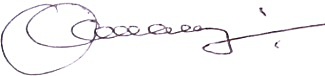 ------------------------------  					                         ------------------------------              SIGNATURE								             DATECourse CodeCourse TitleNo of course LecturersCourse UnitBME 403Ergonomics and Occupational Safety12BME 505Equipment Reliability and Safety12MTE 505Vibrations12BME 511Biorheology32